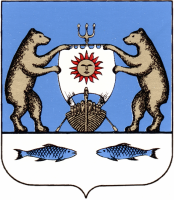 Российская Федерация                                                 Новгородская область Новгородский районАдминистрация Борковского сельского поселенияПОСТАНОВЛЕНИЕот  03.09.2014г. №  132д. БоркиОб утверждении Перечня целевых показателей эффективности деятельности муниципального  автономного  учреждения «Серговский сельский Дом культуры», критериев оценки результативности работы           	В целях обеспечения реализации   Указа  Президента  Российской Федерации от 7 мая 2012 г. № 597 «О мероприятиях по реализации государственной социальной политики», администрация Борковского сельского поселения                                                    ПОСТАНОВЛЯЕТ:1. Утвердить Перечень целевых показателей эффективности деятельности муниципального автономного учреждения «Серговский сельский Дом культуры», критериев оценки результативности работы их руководителей (приложение № 1).2. Опубликовать настоящее постановление в муниципальной газете «Борковский вестник» и разместить на официальном сайте Администрации Борковского сельского поселения в информационно-телекоммуникационной сети Интернет по адресу: www. borkiadm.ru. Глава  сельского поселения                                                                 С.В.БариновПриложение к постановлениюот 03.09.2014 г. № 132Перечень  целевых показателей эффективности деятельности муниципального автономного  учреждения  «Серговский сельский Дом культуры», критериев оценки результативности работы их руководителя №ПоказателиЕдиница измеренияБаллы Критерии оценки I:  Показатели основной деятельности учрежденияКритерии оценки I:  Показатели основной деятельности учрежденияКритерии оценки I:  Показатели основной деятельности учрежденияКритерии оценки I:  Показатели основной деятельности учрежденияСвоевременное и качественное выполнение  муниципального  задания, целевых показателей эффективности работы учреждения %выше  показателя прошлого года – 2 балла;в соответствии с показателями прошлого года- 1 балл;ниже прошлогоднего показателя – 0 балловРасширение перечня муниципальных услуг, оказываемых учреждениям культуры населению %выше  показателя прошлого года – 2 балла;в соответствии с показателями прошлого года- 1 балл;ниже прошлогоднего показателя – 0 балловУвеличение количества посетителей культурно-досугового учреждения  %выше  показателя прошлого года – 2 балла;в соответствии с показателями прошлого года- 1 балл;ниже прошлогоднего показателя – 0 баллов  4.Увеличение числа участников клубных формирований%выше  показателя прошлого года – 2 балла;в соответствии с показателями прошлого года- 1 балл;ниже прошлогоднего показателя – 0 баллов5Увеличение числа культурно-досуговых мероприятий, проведенных  учреждением.  %выше  показателя прошлого года – 2 балла;в соответствии с показателями прошлого года- 1 балл;ниже прошлогоднего показателя – 0 баллов6.Увеличение доли платных мероприятий в общем объеме мероприятий, проведенных  культурно-досуговыми учреждениями%выше  показателя прошлого года – 2 балла;в соответствии с показателями прошлого года- 1 балл;ниже прошлогоднего показателя – 0 баллов7.Увеличение числа  детей,  привлекаемых к участию в детских клубных формированиях%выше  показателя прошлого года – 2 балла;в соответствии с показателями прошлого года- 1 балл;ниже прошлогоднего показателя – 0 баллов8. Участие в   областных, межрегиональных  конкурсах,  фестивалях, праздниках %выше  показателя прошлого года – 2 балла;в соответствии с показателями прошлого года- 1 балл;ниже прошлогоднего показателя – 0 балловКритерии оценки II: Эффективность финансово-хозяйственной деятельностиКритерии оценки II: Эффективность финансово-хозяйственной деятельностиКритерии оценки II: Эффективность финансово-хозяйственной деятельностиКритерии оценки II: Эффективность финансово-хозяйственной деятельностиКритерии оценки II: Эффективность финансово-хозяйственной деятельности1.Развитие платных  услуг, увеличение собственных  доходов учреждения%оцениваемый показатель присутствует  – 1 балл; оцениваемый показатель отсутствует - 0 балловоцениваемый показатель присутствует  – 1 балл; оцениваемый показатель отсутствует - 0 балловоцениваемый показатель присутствует  – 1 балл; оцениваемый показатель отсутствует - 0 баллов2.Привлечение внебюджетных средств на развитие  учреждения культуры%оцениваемый показатель присутствует  – 1 балл; оцениваемый показатель отсутствует - 0 балловоцениваемый показатель присутствует  – 1 балл; оцениваемый показатель отсутствует - 0 балловоцениваемый показатель присутствует  – 1 балл; оцениваемый показатель отсутствует - 0 баллов3.Отсутствие замечаний по нецелевому использованию бюджетных и внебюджетных средств (итоги проверок, ревизий хозяйственной деятельности)%оцениваемый показатель присутствует  – 1 балл; оцениваемый показатель отсутствует - 0 балловоцениваемый показатель присутствует  – 1 балл; оцениваемый показатель отсутствует - 0 балловоцениваемый показатель присутствует  – 1 балл; оцениваемый показатель отсутствует - 0 баллов4. Своевременное и полное исполнение принятых финансовых обязательств%оцениваемый показатель присутствует  – 1 балл; оцениваемый показатель отсутствует - 0 балловоцениваемый показатель присутствует  – 1 балл; оцениваемый показатель отсутствует - 0 балловКритерии оценки  III: Эффективность управленческой деятельностиКритерии оценки  III: Эффективность управленческой деятельностиКритерии оценки  III: Эффективность управленческой деятельностиКритерии оценки  III: Эффективность управленческой деятельностиКритерии оценки  III: Эффективность управленческой деятельности Профессиональные, деловые и организаторские качества руководителя. Отсутствие замечаний  по срокам и качеству предоставления установленной отчетности, информации по отдельным вопросам.%%оцениваемый показатель присутствует  – 1 балл; оцениваемый показатель отсутствует - 0 баллов  Развитие   кадрового потенциала работников учреждения  %%оцениваемый показатель присутствует  – 1 балл; оцениваемый показатель отсутствует - 0 баллов Увеличение  количества работников прошедших повышение квалификации или профессиональную подготовку%%оцениваемый показатель присутствует  – 1 балл; оцениваемый показатель отсутствует - 0 балловОтсутствие жалоб, обращений в вышестоящие органы управления культуры (органы власти) по конфликтным ситуациямоцениваемый показатель присутствует  – 1 балл; оцениваемый показатель отсутствует - 0 балловПроведение мероприятий по заключению дополнительных соглашений к трудовым договорам (новых трудовых договоров) с работниками учреждений культуры в связи  с введением эффективного контракта%%оцениваемый показатель присутствует  – 1 балл; оцениваемый показатель отсутствует - 0 баллов